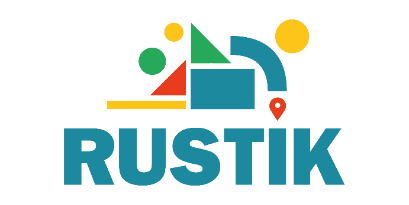 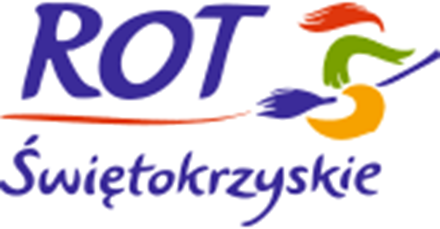 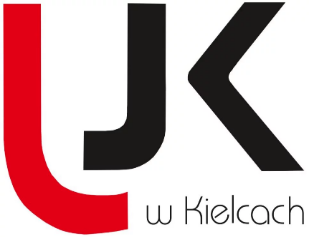 ANKIETA WŚRÓD GOSPODARSTW AGROTURYSTYCZNYCH W REGIONIE ŚWIĘTOKRZYSKIMBadanie jest prowadzone na zlecenie Uniwersytetu Jana Kochanowskiego w ramach projektu UE Horizon - Przemiany w zakresie zrównoważonego rozwoju obszarów wiejskich poprzez integrację wiedzy w celu poprawy procesów politycznych. Celem badania w regionie świętokrzyskim jest identyfikacja i ocena potrzeb w zakresie kształtowaniu rozwoju turystyki wiejskiej. Ankieta jest anonimowa.Mamy świadomość, że odpowiedzi są subiektywne (nie ma odpowiedzi prawidłowych ani błędnych).TRENDYProszę wyrazić opinię dotyczącą wymienionych poniżej trendów/procesów, które mogą wystąpić w Pani/Pana gospodarstwie w ciągu najbliższych kilku lat? (proszę wstawić X w odpowiednie miejsca)Proszę wyrazić opinię jak wymienione trendy/procesy, jeśli wystąpią, wpłyną na Pani/Pana gospodarstwo w perspektywie nadchodzących 10 lat? (proszę wstawić X w odpowiednie miejsca)PROBLEMY I POTRZEBYProszę zaznaczać krzyżykiem „X” właściwą odpowiedź/odpowiedzi (można wskazać kilka) lub wpisać właściwą odpowiedź.3. Główne problemy w prowadzeniu działalności turystycznejBrak następcyBrak środków finansowych na rozwój działalnościRosnące koszty energiiRosnące koszty żywnościRosnące koszty promocjiBrak zainteresowania lokalnych władz w rozwoju turystyki wiejskiejKonkurencja innych podmiotów turystycznychMałe zainteresowanie regionem wśród turystówOgraniczenia w dostępności transportowejNiska siła nabywcza klientów Zbyt wysokie oczekiwania klientów dot. standarduBrak atrakcyjnych, zewnętrznych źródeł finansowania – zwrotnych (nisko oprocentowane pożyczki) i bezzwrotnych (np. dotacje i dofinansowania)Wysokie koszty zatrudnienia pracownikówNiska atrakcyjność turystyczna regionu świętokrzyskiego i słaba jego promocjaInne (jakie?)Wskaż aktualne potrzeby gospodarstwaInwestycje w zakresie rozbudowy lub remontu budynków w gospodarstwieInwestycje w zakresie rozbudowy lub remontu najbliższego otoczenia gospodarstwa (np. parking, podjazd, plac zabaw itp.).Inwestycje w zakresie wyposażenia gospodarstwa Optymalizacja kosztów energiiZakup nowych sprzętówPromocja gospodarstwaPoprawa usług lub wprowadzenie nowych usługZatrudnienie pracownikówKonieczność współpracy z innymi podmiotami turystycznymi w sąsiedztwieZwiększenie dostępności transportowej.Poprawa publicznej infrastruktury turystycznej w otoczeniu gospodarstwaZewnętrzne wsparcie finansowe na działalność gospodarstwa poprzez atrakcyjne mechanizmy zwrotne (nisko oprocentowane pożyczki) i bezzwrotne (dotacje i dofinansowania)Inne (wymień jakie?) ……………………………………………………………………………………………………………C. OCENY5. Oceń w skali od 1 do 5 jaki jest obecnie wpływ turystyki wiejskiej na rozwój obszarów wiejskich w regionie świętokrzyskim?1			2		3		4		5nie ma								bardzo dużywpływu								wpływ6. Oceń w skali od 1 do 5 jaki może być wpływ turystyki wiejskiej na rozwój obszarów wiejskich w regionie świętokrzyskim?1			2		3		4		5nie ma								bardzo dużywpływu								wpływ7. Wymień trzy najważniejsze Twoim zdaniem wyzwania stojące przed turystyką wiejską w regionie świętokrzyskim w perspektywie 2030………………………………………………………………………………………………………………………………………………………………………………………………………………………………………………………………………………………………………………………………………………………………………………………8. Wymień trzy cechy turystyki wiejskiej w regionie świętokrzyskim kształtujące jej przewagę konkurencyjną………………………………………………………………………………………………………………………………………………………………………………………………………………………………………………………………………………………………………………………………………………………………………………………9. Wymień trzy cechy turystyki wiejskiej w regionie świętokrzyskim kształtujące bariery jej rozwoju………………………………………………………………………………………………………………………………………………………………………………………………………………………………………………………………………………………………………………………………………………………………………………………Potencjalne trendy/procesy w gospodarstwie i jego otoczeniutakraczej takani tak, ani nieraczej nienieWzrośnie liczba przyjeżdżających turystówSpadnie zainteresowanie regionem świętokrzyskim wśród turystówZmniejszy się możliwość zatrudnienia nowych pracownikówWzrośnie konkurencja wśród podmiotów turystycznychWzrosną wymagania przyjeżdżających turystówPoprawi się dostępność transportowa gospodarstwaZwiększy się zainteresowanie samorządu lokalnego rozwojem turystykiWzrosną ceny usług oferowanych przez gospodarstwoWzrośnie oferta usługowa gospodarstwaPoprawi się jakość świadczonych usługPoprawi się infrastruktura turystyczna na obszarach wiejskich w regionie świętokrzyskim w związku z wykorzystaniem środków unijnychSpadnie rentowność gospodarstwa Wzrośnie zainteresowanie agroturystyką wśród seniorów ze względu na starzenie się społeczeństwaWzrośnie liczba kanałów promocyjnych i możliwości rezerwacji usługi w gospodarstwieInne (jakie?)Potencjalne trendy/procesy w gospodarstwie i jego otoczeniupozytywnieraczej pozytywnienie będzie miał wpływuraczej negatywnienegatywnieWzrośnie liczba przyjeżdżających turystówSpadnie zainteresowanie regionem świętokrzyskim wśród turystówZmniejszy się możliwość zatrudnienia nowych pracownikówWzrośnie konkurencja wśród podmiotów turystycznychWzrosną wymagania przyjeżdżających turystówPoprawi się dostępność transportowa gospodarstwaZwiększy się zainteresowanie samorządu lokalnego rozwojem turystykiWzrosną ceny usług oferowanych przez gospodarstwoWzrośnie oferta usługowa gospodarstwaPoprawi się jakość świadczonych usługPoprawi się infrastruktura turystyczna na obszarach wiejskich w regionie świętokrzyskim w związku z wykorzystaniem środków unijnychSpadnie rentowność gospodarstwaWzrośnie zainteresowanie agroturystyką wśród seniorów ze względu na starzenie się społeczeństwaWzrośnie liczba kanałów promocyjnych i możliwości rezerwacji usługi w gospodarstwieInne (jakie?)